WEEK VAN HET LEVEN 2021Bijbelstudies voor gezinnen, in aansluiting op de podcasts van de RMU(citaten hieronder komen uit de desbetreffende podcast)Podcast 4: StefanusBIJBELHandelingen 7:54-60BESPREKENPeuters en kleuters- Wie zijn er zo boos (vers 54 – vergelijk Handelingen 6:12)?- Op wie zijn ze boos?- Waarom? Is dat goed?Basisschoolkinderen- Wat valt jou op aan deze verzen?- Op Wie lijkt Stefanus? Waarom?- Stefanus straalde liefde tot God uit in zijn leven. Hoe kun je in deze tijd merken dat iemand de Heere liefheeft en dient?- Stefanus wist heel veel van de Bijbel. ‘Het is nodig om dagelijks te lezen in de Bijbel, om te luisteren naar Gods stem’. Waarom is dat belangrijk? Doe jij dat ook?Jongeren en volwassenen- Voel jij je als christen alleen staan of onbegrepen op je werk of in je studie? Welke moeilijkheden ervaar je? Hoe ga je daarmee om? Wat leert de Bijbelse geschiedenis van Stefanus je?- Toen Chris Stoffer in de Tweede Kamer begon, gaf Roel Bisschop hem het volgende advies:‘Werk alsof het van jou afhangt en geef het ’s avonds weer terug in de handen van God’. Wat vind je van dit advies?- ‘Het leven is vol van teleurstellingen en niet uitgekomen verwachtingen’. Ervaar je dat ook? Wat leert ons dat?- ‘Het gaat er niet om wat we in het leven bereiken. Het gaat ten diepste om de vraag naar de eer van God’. Hoe kun je Gods eer bedoelen in je leven?BEZIG1. Welke mensen op eenzame posten of moeilijke werkplekken ga je vandaag in je gebed meenemen?2. Print of handletter Handelingen 7 vers 60 en hang het op. Wat kun je dus bidden voor mensen die het jou moeilijk maken op je werk of studie of waar dan ook?3. ‘Laat je dagelijks inspireren door het Woord. De duivel wil dat je het Woord dicht laat en probeert scheiding te maken tussen jou en God’. Als het je niet lukt om dagelijks Gods Woord te lezen, zoek dan nu naar een manier om dit wel dagelijks te doen. 4. Voor kinderen vind je hieronder een kleurplaat van StefanusKleurplaat Stefanus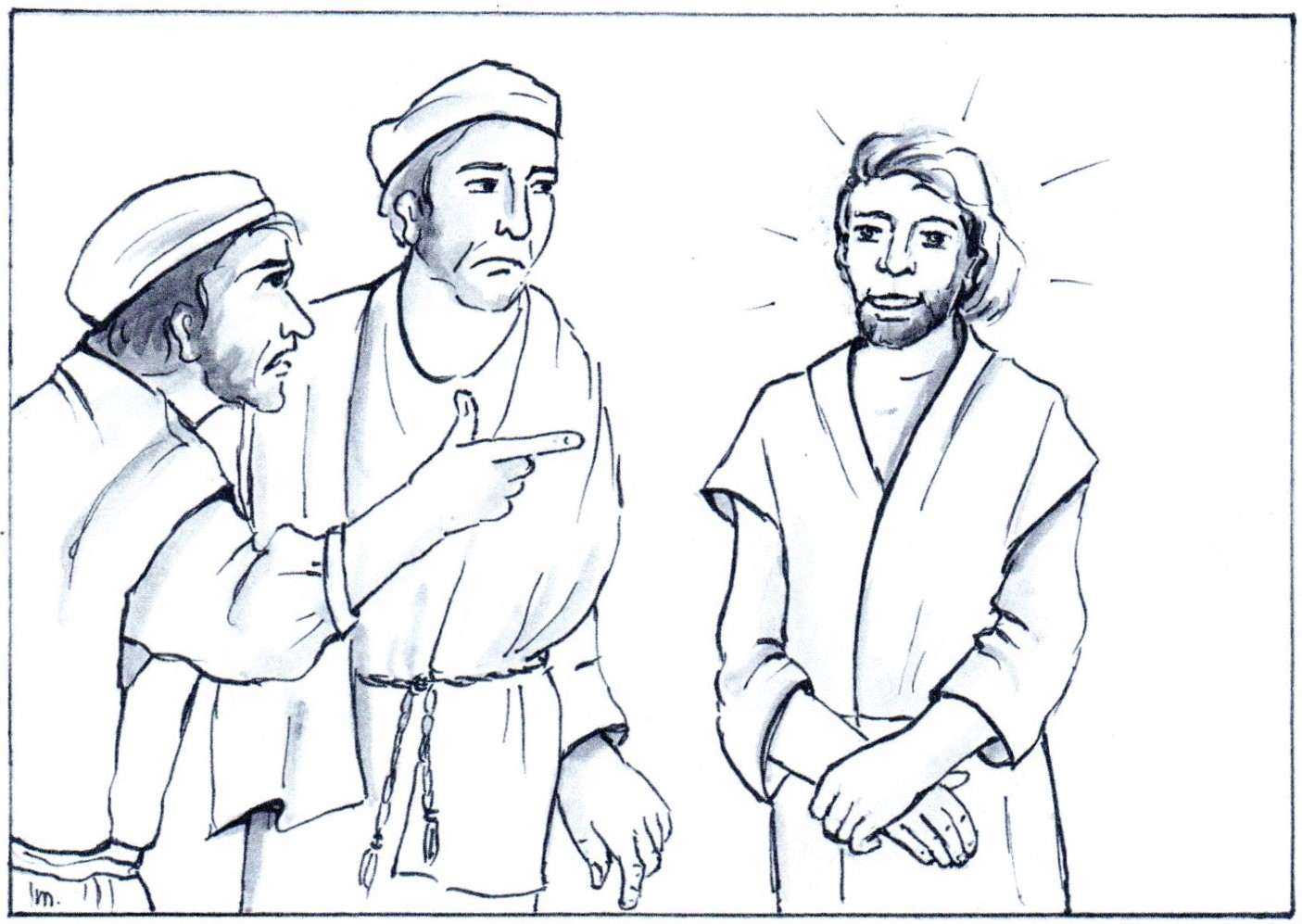 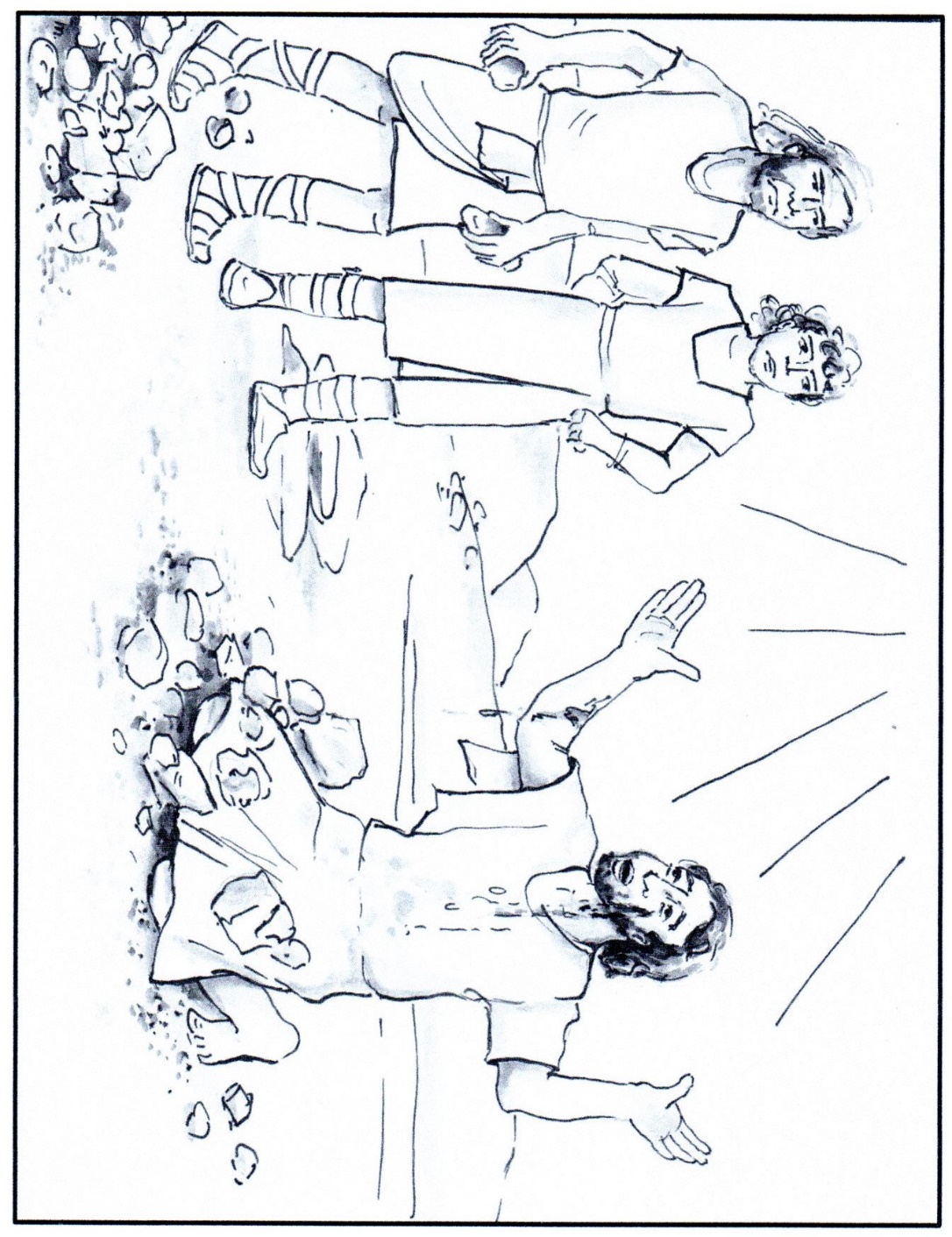 